Работна среща с  представители на пчеларските организации на територията на Бургаска областНа 12.11.2019г. от 11.00 часа, ОД „Земеделие“ Бургас, организира и проведе по искане на пчеларите работна среща с представители на пчеларските сдружения на територията на област Бургас при следния дневен ред:Анализ на състоянието на пчеларството в Бургаска област за периода 2010-2019г..Възможности и перспективи  за развитие на пчеларския сектор.Присъстваха представителите на „Пчеларско сдружение Бургас“ - Павлина Кесерджиева и Емил Янев, на Общинското пчеларско дружество Несебър “Медовина“,- Николай Киров и Стоян Стоянов, на Областния пчеларски съюз- Минчо Минчев и Георги Гочев, представител на най-голямата пчеларска ферма -Ралица Кунева и инж. Димитър Бонев – зам. председател на Сдружение на пчелари „Акация 1899” Пловдив. Срещата се проведе с цел да се обсъдят причините, свързани с намаляването на броя на пчелните семейства в Бургаска област и възможностите за подкрепа на пчеларството чрез набелязване на мерки, предложения за промени в нормативната база, в действията на контролните органи в защита на  пчеларите и пчелните семейства. По първа точка от дневния ред, Г-жа Лидия Станкова, чрез презентация, изготвена от ОД “Земеделие“ Бургас, предостави на присъстващите пчелари данни за състоянието на пчеларството в Бургаска област за периода 2010-2019г., сведе информация за регистрираните земеделски стопани – пчелари за отчетния десетгодишен период. Усведоми ги за усвоените средства по Националните програми по пчеларство от 2008 - до 2018г., които за Бургаска област са 1 416 332.16лв., както и за броят на кандидатствалите през 2019г., за усвоените средства по Държавна помощ de minimis  последните десет години, които възлизат на 1 404 364 лв., както и възможностите, от които могат да се възползват земеделските стопани – пчелари през настоящия период, а именно:1. Националната програма по пчеларство за 2020-2022 г..За първи път в програмата ще се финансират разходи за подвижно пчеларство, организиране и провеждане на базари, на които местни пчелари ще могат да предлагат продукцията си до крайния потребител с цел популяризиране и увеличаване на потреблението.Допустими за подпомагане ще са проверките за остатъчни количества вещества от пестициди в хранителните запаси /мед, прашец/ и пестициди в пчели от райони с интензивно земеделие. Ще се предоставят средства за инвентаризация на съществуващата у нас медоносна растителност, с цел по-равномерно разпределение на броя на пчелните семейства според вида паша.Ще могат да кандидатстват пчеларските сдружения и организации на производители на пчелен мед и пчелни продукти, По голямата част от мерките и дейностите в нея са свързани с обучение на пчелари за прилагане на добри практики при отглеждане на пчелните семейства.Пчеларите могат да кандидатстват и за доказване на резистентност към причинителя на заболяването вароатозата, което нанася най-големи щети в сектора. Ще се финансира изследването за  разпространението на нозематозата. 2. Мярка 6 „Развитие на стопанства и предприятия“ от ПРСР 2014 - 2020 г. - подмярка 6.3 „Стартова помощ за развитието на малки стопанства“ от ПРСР 2014 – 2020г., на която втори прием изтече през периода /28.06.2019г. до 30.09.2019г. и към момента на срещата няма обработва 3. Мярка 4. "Инвестиции в материални активи" от Програмата за развитие на селските райони за периода 2014 – 2020 г. - Подмярка 4.2 „Инвестиции в преработка/маркетинг на селскостопански продукти“ по която могат да се кандидатства за  техника и сградов фонд за преработка на мед, пакетиране, хомогенизиране на мед и др. до 23 декември 2020г..Проведе се сериозна дискусия с участието на всички присъстващи пчелари в дух на разбирателство, подкрепа и единомислие по въпроси от Националната програма по пчеларство 2020-2022г., по Проекта на Наредба за условията и реда за прилагане на мерките от Националната програма по пчеларство за периода 2020 – 2022 година,  по Държавна помощ de minimis за подкрепа на пчеларите и др.. Във връзка със спазването на изискванията на Наредба № 13 от 26 август 2016 г. за мерките за опазването на пчелите и пчелните семейства от отравяне и начините за провеждане на растителнозащитни, дезинфекционни и дезинсекционни дейности, пчеларите отбелязват задоволството си от резултатите от многобройните тристранни срещи, които проведохме с тяхно участие, с участието на инспекторите от ОДБХ Бургас- отдел „Контрол на храните и растителна защита“ и отдел „Здравеопазване на животните“, на кметове на населените места от общината, председатели на кооперации, сдружения на  зърнопроизводители. Благодарение на разбирателството, на коректните отношения между тях, на навременното известяване за извършване на растителнозащитните мероприятия и спазване на нощните часове на третиране с препарати, беше отчетена добра пчеларска година във всички 12 от 13-те общини на Бургаска област с изключение на община Сунгурларе.След проведените разговори, направени анализи и коментари, изразени становища и мнения, сведохме на вниманието на МЗХГ следните констатации и предложения:ПО НАЦИОНАЛНАТА ПРОГРАМА ПО ПЧЕЛАРСТВО 2020-2022Г.. С цел по-добро усвояване на средствата по НПП, пчеларите предлагат да има райониране на средствата от програмата на база брой пчелни семейства в 28-областти на страната. Така кандидатствалите пчелари ще могат да планират, кандидатстват  и усвоят по голям ресурс по различните мерки на НП по Пчеларство за тригодишния период. Предложение на г-н Николай Киров – председател на Общинското пчеларско дружество Несебър “Медовина“.За улеснение на пчеларите от област Бургас, която е най – голяма по площ в България  и се нарежда на едно от първите места по брой пчелни семейства, отглеждани в нея /по данни на Агростатистика към 01.10.2018г. - 49 699 бр./, предлагат да се даде възможност на Областна дирекция на Държавен фонд “Земеделие“ Бургас да осъществява функции във връзка с Националната програма по пчеларство, които към момента по Устройствен правилник на Държавен Фонд „Земеделие“ са в териториалната компетентност на Областната дирекция на ДФ “Земеделие“ Ямбол. Областната дирекция ДФЗ - Ямбол е с териториална компетентност в границите и на областите Ямбол, Сливен и Хасково, в които се отглеждат значително по-малък брой пчелни семейства, както следва: област Ямбол – 36 254 бр., област Сливен 20 553 бр., област Хасково – 31 596 бр..Предложение на г-н Николай Киров – председател на Общинското пчеларско дружество Несебър “Медовина“ и г-н Минчо Иванов – Председател на Областния пчеларски съюз Бургас. ПО ДЪРЖАВНА ПОМОЩ DE MINIMIS ЗА ПОДКРЕПА НА ПЧЕЛАРИТЕ ПРЕЗ 2019Г..От направения по горе анализ е видно, че 50 процента от Бургаските пчелари-земеделски стопани са кандидатствали и усвоили средства по Държавната помощ „de minimis“. Невъзможността останалите да се възползват от предоставянето и се обяснява с ниските или нулеви добиви на мед в резултат на неблагоприятните климатични условия, зимна смъртност на пчелите, смъртност, причинена от нерегламентирани третирания на земеделски култури. Имайки в предвид целта на финансовата подкрепа, а именно: да се помогнат пчеларите за справяне с последствията от неблагоприятните климатични условия, довели до ниски добиви на пчелен мед, предложението е:Да отпадне изискването на ползвателите на помощта „Да докажат, че са реализирали през пчеларската година качествен пчелен мед, в съответствие със Закона за пчеларството и Наредба за изискванията към пчелния мед, предназначен за консумация от човека“. Предложение на г-н Минчо Иванов – Председател на Областния пчеларски съюз Бургас и Георги Гочев - председател на сдружението на пчеларите в Община Поморие.III. ПО „ПРОГРАМА ЗА НАДЗОР И КОНТРОЛ НА БОЛЕСТИТЕ ПО ПЧЕЛИТЕ В БЪЛГАРИЯ ПРЕЗ 2019-2020г.“Най-важната задача  на пчеларя е да поддържа силни, жизнени, високопродуктивни и здрави пчелни семейства. От особено важно значение са пролетните и есенните профилактични прегледи за да се установи  здравословния статус на пчелните семейства, ранното откриване на болестите по пчелите и успешното им ликвидиране. Пчеларите считат, че инициативата за профилактичните прегледи е изцяло тяхна, и в настоящия момент не се обръща сериозно внимание и не се отделя достатъчно време за извършването им. Имайки това в предвид, пчеларите се обединиха около искане за осъществяване на адекватен мониторинг от контролните органи на БАБХ върху организацията на ветеринарномедицинското обслужване на пчелините и извършването на профилактичните пролетни и есенни прегледи на пчелните семейства, съгласно „Програма за надзор и контрол на болестите по пчелите в България през 2019-2020г.“, изпълнени от регистрираните ветеринарни лекари, с които стопаните имат сключен договор. Предложението е на г-жа Павлина Кесерджиева г-н Емил Янев - представители на „Пчеларско сдружение Бургас“.Бургаските пчелари от много години насам следват традицията да разказват и показват в училищата и детските градини, по атрактивен и достъпен начин за значението на пчелите, за живота на Земята, за дейността на пчеларя, за ползите за здравето от консумацията на мед и пчелни продукти и благотворното въздействие на меда. С цел да се предприемат мерки за популяризиране ползата от пчелните продукти сред децата, възпитанието им с вкуса на традиционни български продукти и повишаване на вътрешното потребление на пчелен мед, пчеларите се обединиха около становището, че е необходимо да се създадат нормативни условия за извършване на директните доставки в училищата и детските градини в Бургаска област на пчелен мед, произведен на територията на областта, отговарящ на всички изисквания на Наредба № 26 от 14 октомври 2010 г. за специфичните изисквания за директни доставки на малки количества суровини и храни от животински произход.Предложението е на г-н Емил Янев - представител на „Пчеларско сдружение Бургас“.ПО НАРЕДБА № 13 ОТ 26 АВГУСТ 2016 Г. ЗА МЕРКИТЕ ЗА ОПАЗВАНЕТО НА ПЧЕЛИТЕ И ПЧЕЛНИТЕ СЕМЕЙСТВА ОТ ОТРАВЯНЕ И НАЧИНИТЕ ЗА ПРОВЕЖДАНЕ НА РАСТИТЕЛНОЗАЩИТНИ, ДЕЗИНФЕКЦИОННИ И ДЕЗИНСЕКЦИОННИ ДЕЙНОСТИ. Приветствайки работата на МЗХГ по изграждане на електронна оповестителна система за по – добра и навременна информираност за проведените растителнозащитни мероприятия, пчеларите считат за необходимо инспекторите от ОДБХ да извършват навременен, стриктен и ефикасен официален контрол върху спазване изискванията на Наредба № 13 от 26 август 2016 г. за мерките за опазването на пчелите и пчелните семейства от отравяне и начините за провеждане на растителнозащитни, дезинфекционни и дезинсекционни дейности.Предложението е на г-н Стоян Стоянов – представител на Общинското пчеларско дружество Несебър “Медовина. РАЗРУШЕНА ПЪТНА ИНФРАСТРУКТУРА И ГОРСКИ ПЪТИЩА, ВСЛЕДСТВИЕ НА РЕГЛАМЕНТИРАНА СЕЧ.  Във връзка с невъзможността на пчеларите да обслужват пчелините си, ситуирани върху поземлени имоти в горски територии, собственост на държавата, общините, физически и юридически лица в случаите на разрушена пътна инфраструктура и непроходими горски пътища, в резултат на работата на тежките машини и преминаване на камионите с дърва при дърводобив, пчеларите  предлагат:Държавно горско стопанство/държавно ловно стопанство (ДГС/ДЛС), в чиито териториален обхват попада пътя, след  извършен дърводобив, да осигури възстановяването на пътя в първоначалното му състояние.Да се осъществява строг текущ контрол и да се следи за стриктно спазване на задълженията за възстановяване на  нанесените поражения на  пътната  инфраструктура и горски пътища след приключване  на дърводобива в съответния район.Предложение на г-н Минчо Минчев – Председател на Областния пчеларски съюз.УВЕЛИЧАВАНЕ НА МЕДОНОСНАТА РАСТИТЕЛНОСТ В СТРАНАТА.Представителите на пчеларските организации на територията на Бургаска област предлагат да обединят усилията си с държавните ведомства за увеличаване на площите в региона с медоносна растителност чрез създаване ежегодно на нови площи, залесени с акация, липа и други медоносни дървета и храсти. Предложението е на г-жа Павлина Кесерджиева г-н Емил Янев - представители на „Пчеларско сдружение Бургас“.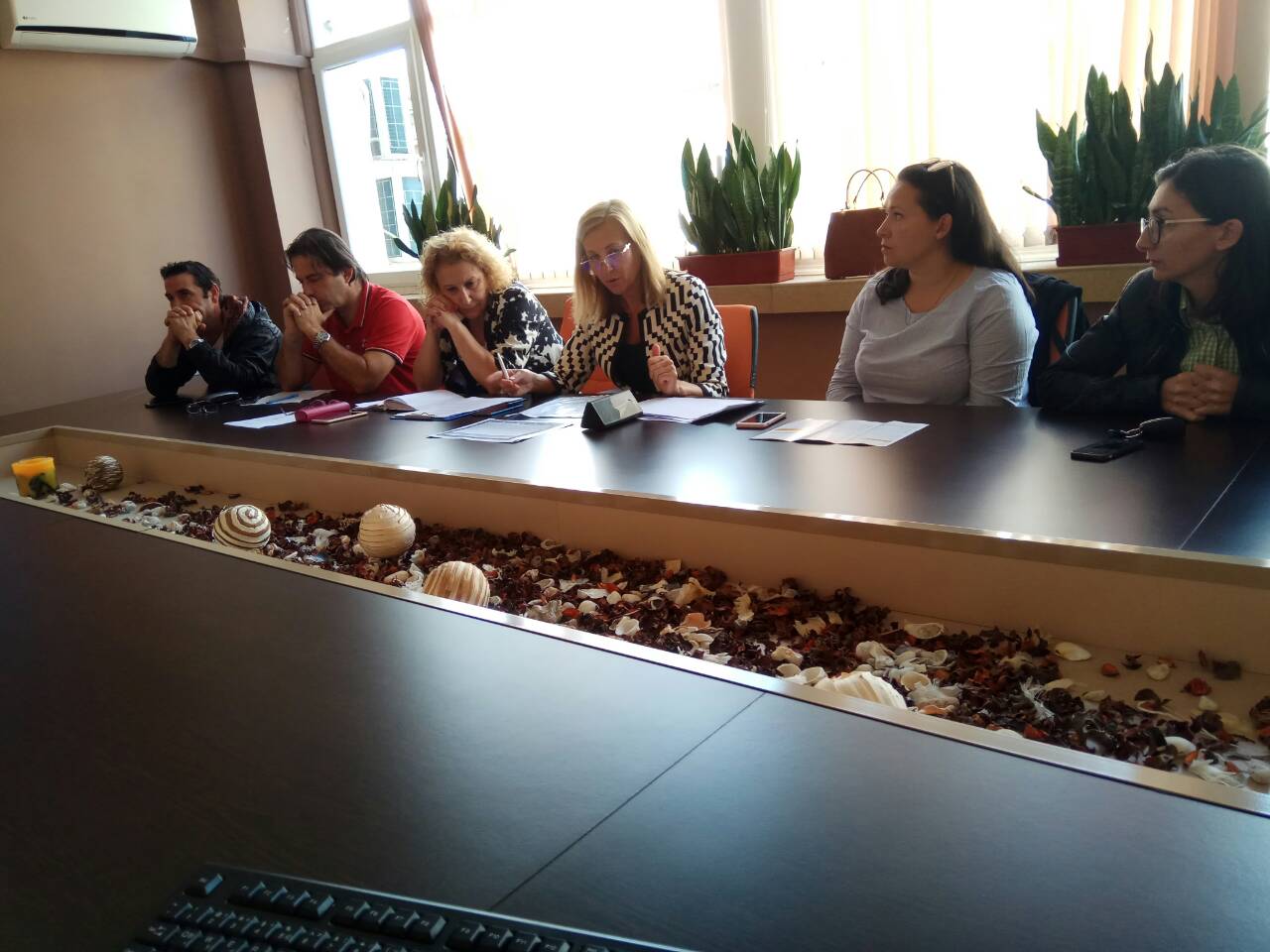 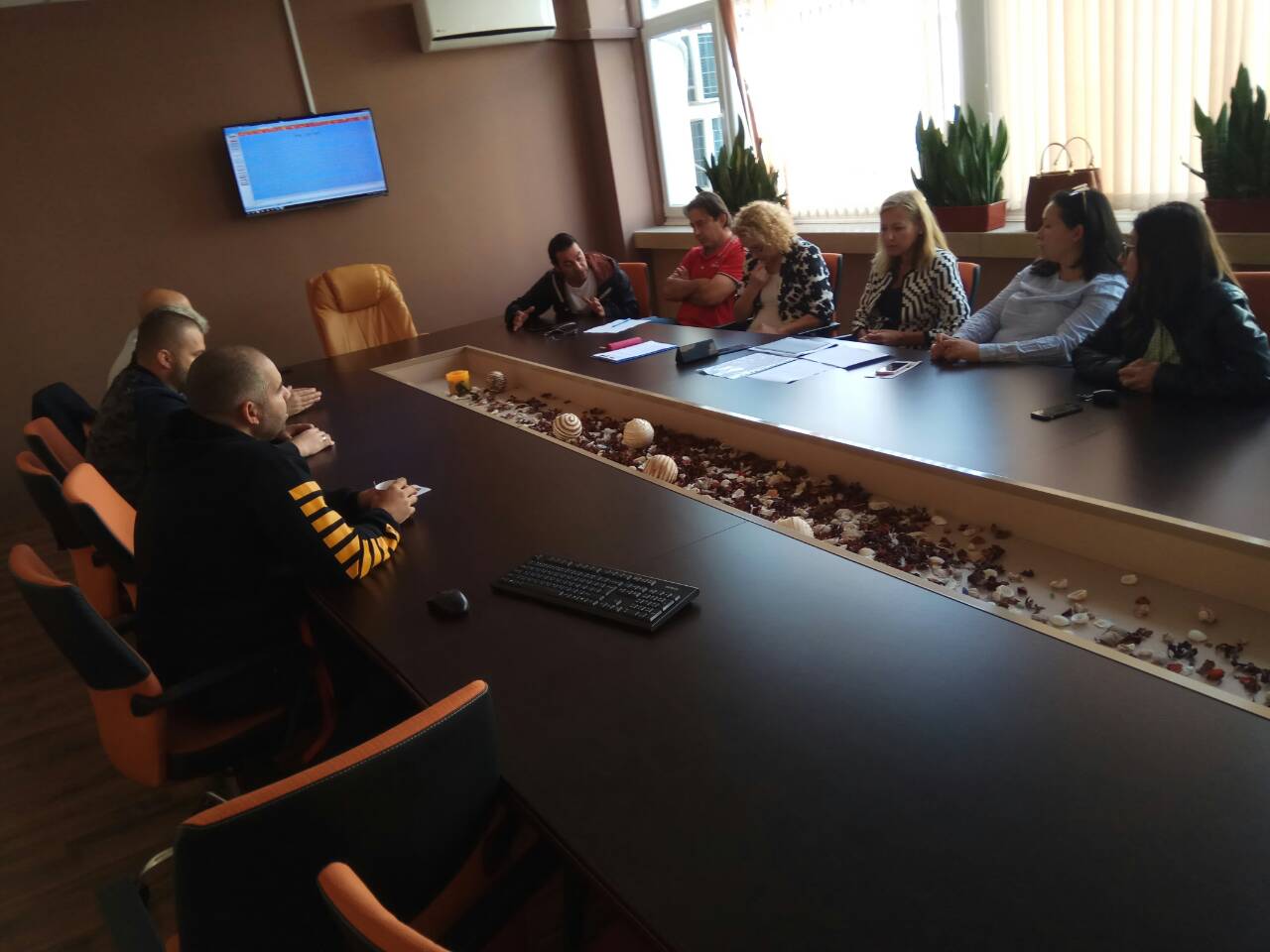 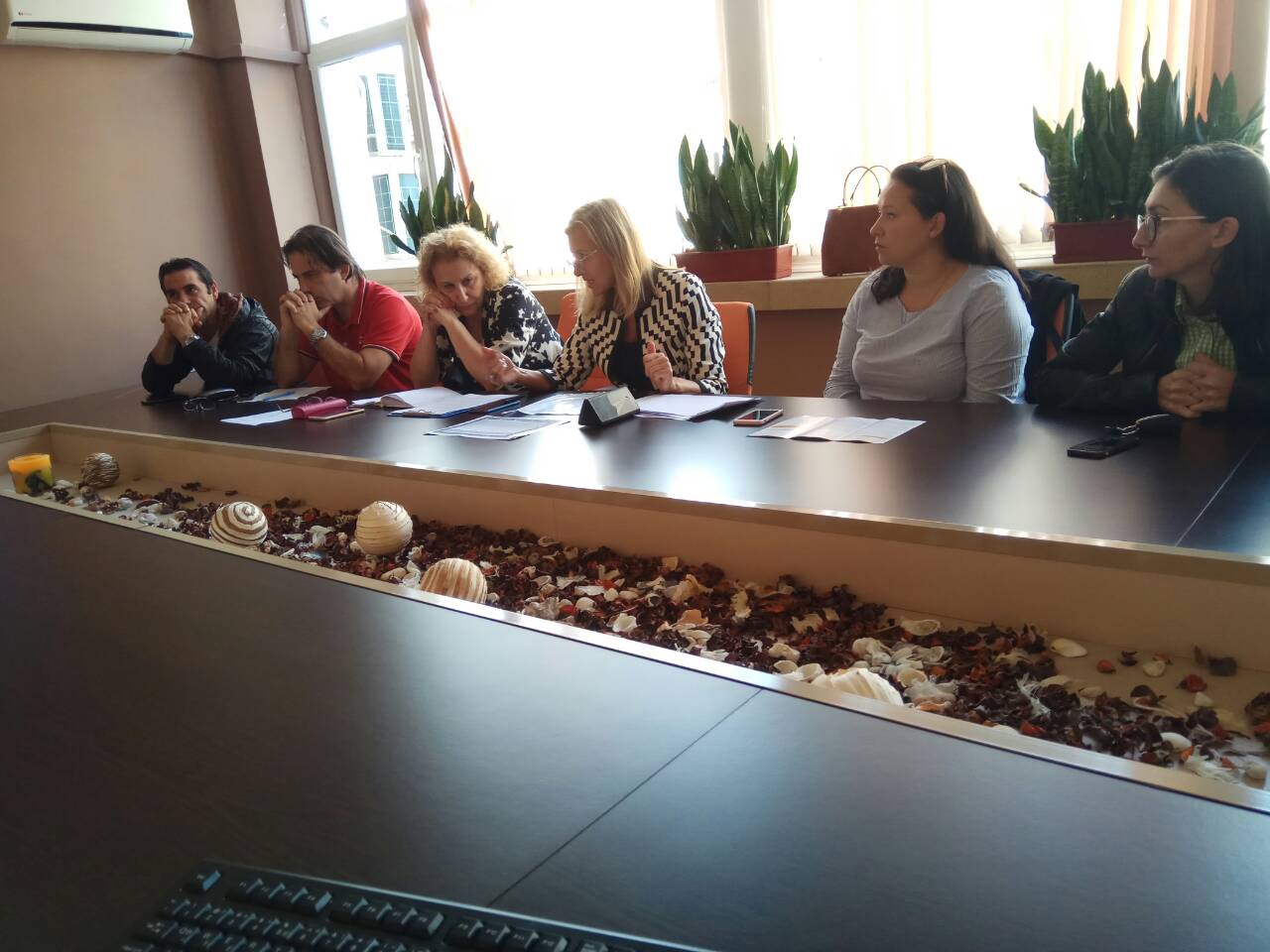 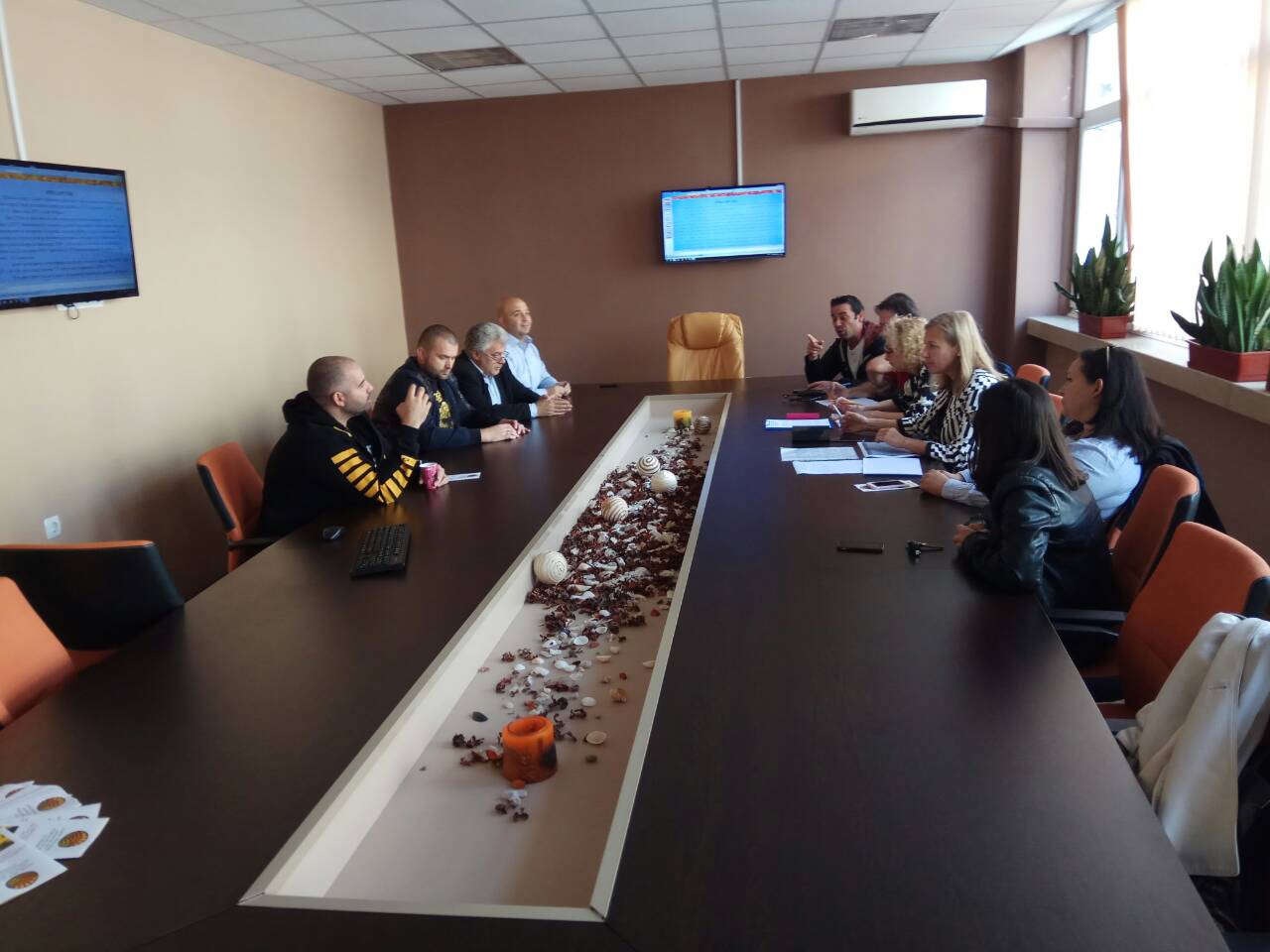 